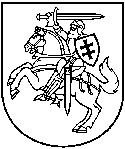 APLINKOS APSAUGOS AGENTŪRAPAKEISTASTARŠOS INTEGRUOTOS PREVENCIJOS IR KONTROLĖSLEIDIMAS Nr. 73/T-Š.9-2/2014[1] [4] [7] [8] [7] [7] [2] [7] [6](Juridinio asmens kodas)Šiaulių regiono nepavojingų atliekų sąvartynasJurgeliškių k. 9, LT-76103, Šiaulių rajonas, tel./faksas 8-41 520002ekologė Inga Grigaliūnienė, tel. mob. 8 646 86593, faks. 8-41 520002, el. paštas: info@sratc.lt (Ūkinės veiklos objekto pavadinimas, adresas, telefonas)VšĮ Šiaulių regiono atliekų tvarkymo centras, P. Lukšio g. 8 , LT- 76206 Šiauliai,tel./faksas 8-41 520002, el. paštas: info@sratc.lt(Veiklos vykdytojas, jo adresas, telefono, fakso Nr., elektroninio pašto adresas)Leidimą sudaro 30 puslapių (be priedų)Leidimas išduotas 2007-02-19 Šiaulių RAAD (Nr. 73), koreguotas Šiaulių RAAD 2007-09-26, 2008-05-05, 2008-12-09, 2010-03-15, 2011-08-22, 2012-04-10,, 2012-07-09, 2012-12-10, 2014-02-25, pakeistas Aplinkos apsaugos agentūroje 2014-12-04.Pakeistas 2018-01-16				A.V.Direktorė                Aldona Margerienė                             	_______________________(vardas, pavardė)		(parašas)Šio leidimo parengti 3 egzemplioriaiParaiška leidimui pakeisti 2017-12-14 raštu Nr. 2.6 - 3838(16.8.13.6.11) suderinta su Nacionalinio visuomenės sveikatos centro prie Sveikatos apsaugos ministerijos Šiaulių departamentu.I. BENDROJI DALIS1. Įrenginio pavadinimas, gamybos (projektinis) pajėgumas arba vardinė (nominali) šiluminė galia, vieta (adresas).Šiaulių regiono nepavojingų atliekų sąvartynas įrengtas Jurgeliškių kaime, 3 km atstumu šalia kelio Šiauliai-Gruzdžiai, 5 km atstumu į šiaurės vakarus nuo Šiaulių miesto ribos. Gretutinėse nuo sąvartyno teritorijose yra odų ir maisto pramonės sąvartynai, Šiaulių miesto nuotekų valymo įrenginiai bei Šiaulių regiono pavojingų atliekų saugojimo aikštelė (UAB „Toksika“). Visa ši teritorija yra įsisavinama kaip komunalinė įvairių rūšių atliekų utilizavimo, saugojimo ar perdirbimo vieta. Nagrinėjamą zoną supa neproduktyvūs eglių ir beržų jaunuolynai ir vidutinės brandos miškai. Dirbama žemės ūkio paskirties žemė nuo sąvartyno teritorijos yra arčiausia už 1 km. Stambiausia gyvenvietė Bridai yra už 4 km, o artimiausios sodybos vidutiniškai už 2 km. Kiek arčiau įsikūręs Krašto apsaugos ministerijos pėstininkų batalionas, kurio teritorija yra už 500 m į šiaurės rytus. Regioninio sąvartyno situacinė schema pateikiama priede 2.Sąvartyno sklypas užima 21,22 ha dydžio plotą. Sąvartyne šalinamos komunalinės ir joms prilyginamos gamybos ir kitos atliekos. Sąvartyno projektinis  pajėgumas – 1600000 t atliekų. Numatoma, kad sąvartynas turėtų tarnauti 10-16 metų.2. Ūkinės veiklos aprašymas.Šiaulių regiono nepavojingų atliekų tvarkymo sąvartynas priskiriamas prie nepavojingųjų atliekų sąvartynų. Iš atliekų turėtojų surinktas atliekas į sąvartyną pristato komunalinių atliekų vežėjai. Numatoma, kad sąvartynas turėtų tarnauti 10-16 metų, sukaupiant 1 912 600 m3 (1 600 000 t) atliekų. Atliekos bus šalinamos pagal sekančias procedūras:Atliekos į įmonę atvežamos autotransportu;Atliekų priėmimą, įvežimą į sąvartyno teritoriją organizuoja ŠRATC.Mašinos su atvežtomis atliekomis sveriamos svarstyklėse;Patikrinami siunčiamų atliekų tvarkymo dokumentai, įrodantys, kad atvežtos atliekos gali būti šalinamos sąvartyne, nepažeidžiant leidime nustatytų sąlygų ir atitinka atliekų priėmimo į sąvartyną kriterijus; Atvežtos atliekos apžiūrimos vizualiai, ar jos atitinka siuntėjo ar vežėjo pateiktų dokumentų įrašus;Apžiūrėjus atliekas vizualiai ir nustačius, kad jos neturi aiškiai turimų pavojingų atliekų priemaišų ir tinka, pagal techninį reglamentą, šalinti sąvartyne, jos įvežamos sąvartyno teritoriją;Jeigu nustatoma, kad atliekos yra netinkamos tvarkyti su ŠRATC turima technologija arba šalinti regioniniame sąvartyne, jos grąžinamos vežėjui;Esant tikslingumui, atvežtos atliekos yra rūšiuojamos, apjungiant atskiras rūšių grupes pagal galutinį vartojimą; Atliekose neturi būti pavojingų atliekų priemaišų;Atliekas atvežęs vairuotojas privalo pateikti užpildytą atliekų priėmimo deklaraciją. Joje turi būti nurodyta informacija apie atliekų turėtoją (įmonės pavadinimas arba vardas ir pavardė, jei atliekų turėtojas fizinis asmuo; atliekų susidarymo vieta (adresas)), atvežusią atliekas transporto priemonę (atliekų vežėjo pavadinimas ir adresas, automobilio valstybinis registracijos Nr.), nurodoma įvežimo data, atliekų kilmė, kodas ir pavadinimas. Atliekų deklaracijos turi būti pasirašytos įmonės materialiai atsakingų asmenų;Sąvartyno operatorius vykdo priimamų atliekų apskaitą, pildydamas kompiuterinį atliekų apskaitos žurnalą;Priėmęs atliekas sąvartyno operatorius turi išduoti pažymą, patvirtinančią kiekvienos siuntos priėmimą. Jei atliekos nepriimamos, sąvartyno operatorius turi nedelsdamas informuoti to regiono aplinkos apsaugos departamentą, kurio teritorijoje yra registruotas atliekų turėtojas.Atliekų turėtojai, šalinantys atliekas sąvartyne, sudaro su ŠRATC sutartis. Sutarčių sudarymo metu atliekų turėtojai supažindinami su atliekų priėmimo kriterijais ir kitais reikalavimais, įrašomais sutartyje ir jos prieduose. Prie sutarties pridedami priedai: atliekų deklaracija, leidžiamų į sąvartyną priimti atliekų sąrašas, draudžiamų priimti atliekų sąrašas. Atliekų kontrolėKaip nurodyta atliekų sąvartynų įrengimo, eksploatavimo, uždarymo ir priežiūros po uždarymo taisyklėse, t. y. šių taisyklių pakeitimo 621 punkte, atliekos sąvartyne turi būti kraunamos sekcijomis, kurios turi būti užpildomos paeiliui, tankinamos kompaktoriumi, buldozeriu ar kita technika bei perdengiamos grunto arba kitos panašios fizine struktūra inertinės medžiagos sluoksniu. Grunto ar kitos medžiagos sluoksnio storis bei atliekų perdengimo dažnumas turi būti nustatyti atsižvelgiant į metų laiką, oro sąlygas, per dieną pašalinamų atliekų kiekį. Visa tai turi užtikrinti apsaugą nuo skleidžiamų kvapų, dulkių bei vėjo nešiojamų medžiagų. Sąvartyno darbininkai rūpinasi, kad dideli atliekų kiekiai nebūtų vėjo ar kitaip nunešti iš šalinamų atliekų kaupo teritorijos. Atliekų pasklidimo teritorija turėtų būti nuolat tikrinama ir apvaloma (renkant arba šluojant atliekas) bent kartą per savaitę. Siekiant išvengti atliekų pasklidimo už sąvartyno teritorijos ribų, visa teritorija yra aptveriama vielos tinklo tvora. Didžiausia ir dažniausia gaisro sąvartyne priežastis – susikaupusios sąvartyno dujos arba nepakankamas padengimas gruntu, ypač tai pasakytina apie atliekų kaupų šlaitus. Kilus gaisrui kaupuose, ugnis pirmiausiai užpilama gruntu. Tam tikslui nuolat saugoma apie 500 m³ grunto. Be grunto, gaisro gesinimui taip pat naudojamas vanduo iš priešgaisrinio rezervuaro, įrengto sąvartyno aptarnavimo zonoje. Gaisro tikimybės mažinimo priemonės: rūkyti ne tam skirtose vietose sąvartyne draudžiama; negesintos kalkės bei medvilnės produktai į sąvartyną nepriimami; sąvartyno neaptarnaujantiems automobiliams draudžiama užvažiuoti ant kaupų, nes karštos detalės gali sukelti gaisrą; sąvartyną aptarnaujanti technika turi būti techniškai tvarkinga ir gerai prižiūrima. 	Graužikų, kenkėjų ir paukščių problemaNuo graužikų, vabzdžių ir paukščių bus apsisaugota, atliekas pilant ir sklaidant nedideliuose 20 x 25 m ploteliuose, jas stipriai sutankinant kompaktoriumi ir užpilant atliekas gruntu. Pesticidų ir herbicidų nenaudojama.Atliekų patikrinimas ir priėmimasAtliekų patikrinimas atliekamas vizualiniu būdu prie priėmimo punkto ir prie išvertimo aikštelės, siekiant įsitikinti, kad atliekos yra tinkamos kaupimui ar rūšiavimui. Patikrinama jog atvežtos atliekos atitinka pateiktą sąrašą. Atliekų patikrinimas ir priėmimas vykdomas remiantis Lietuvoje galiojančiais reglamentais bei ES direktyva dėl atliekų priėmimo į sąvartynus kriterijų ir tvarkos (2003/33/EB). 	Atliekų registravimasAtliekų registravimas atliekamas prie svarstyklių, kurios yra sąvartyno aptarnavimo zonoje. Registraciją sudaro atliekų svėrimas ir apmokestinimas. Atliekų registravimas turi būti vykdomas pagal ES reikalavimus.  Atliekų aprašymasAprašant atliekas, užfiksuojami jų kiekiai ir tipai remiantis atitinkamais kodais, nurodant atliekų kilmę, pristatymo datą, gamintojo ir atliekų surinkėjo tapatybę. Išrašomi kvitai kiekvieną kartą atvežus atliekas į sąvartyną. Jei atliekos nepriimamos į sąvartyną, nedelsiant pranešama atitinkamoms institucijoms.Sandaraus pagrindo atliekų pylimui paruošimasĮrengiamas tokios konstrukcijos dugnas:Dirbtinis homogenizuotas (plūktas, tankintas) mineralinio grunto sluoksnis – ne mažesnis kaip , filtracijos koeficientas ne didesnis kaip 10-6 m/s.; Geosintetinio molio kilimas – storis ne mažesnis kaip  (≥4700g/m2);HDPE geomembrana – storis ne mažesnis kaip ;Apsauginė geotekstilė – svoris ploto vienetui ≥1200g/m2.	Virš dugno konstrukcijos įrengiamas Drenažinis sluoksnis – storis ne mažesnis kaip . Drenažinio sluoksnio filtracijos koeficientas turi būti ne mažiau kaip 1x10-3 m/s. Drenažinis sluoksnis įrengiamas ant apsauginės geotekstilės, kurios svoris ploto vienetui ≥1200g/m2. Medžiagose, iš kurių įrengiamas filtrato drenažinis sluoksnis, kalcio karbonato (CaCO3) turi būti mažiau kaip 15 % (pagal svorį).Atliekų tankinimo kompaktoriui draudžiama važiuoti tiesiai ant paruošto pagrindo, siekiant išvengti drenuojančio sluoksnio deformacijų. Jei vis tik yra būtinybė važiuoti per paruoštą pagrindą, kelias kompaktoriui parengiamas iš atliekų ar kitų medžiagų.Atliekų pylimas į kaupusAtliekas pilti reikia į kiek įmanoma mažesnį plotą. Sklaidyti atliekas reikėtų plote, kurio ilgis nebūtų didesnis kaip 20 metrų, plotis – 25 metrus, o pilamo sluoksnio storis neturėtų viršyti 2 metrus. Pasklaidytos ir gerai sutankintos atliekos turėtų būti padengiamos inertinių medžiagų sluoksniu. Atliekos turėtų būti pilamos tik ant sutankintų atliekų. Atliekų vartymas (iš vieno sluoksnio į kitą) yra draudžiamas. Taip pat draudžiama vartyti kaupų šlaitus.  SluoksniavimasŠalinamos atliekos nuolat tankinamos ne storesniais kaip 50 cm sluoksniais. Supylus 2 metrų storio sutankintų atliekų sluoksnį, padengiama grunto sluoksniu. Atliekų uždengimus ir perdengimus gruntu numato atliekų sąvartynų įrengimo, eksploatavimo, uždarymo ir priežiūros po uždarymo taisyklės, kurių rekomendacijų privaloma laikytis. Sutankintų atliekų kaupo paviršiaus nuolydis apie 5 %. Atliekas pristatantis transportas negali važiuoti ant dar nesutankintų atliekų.Atliekų tankinimasAtliekų tankinimas atliekamas specialia technika - kompaktoriumi. Didžiausias leidžiamas tankinamų atliekų sluoksnio storis yra 0,5 m. Kompaktoriaus pravažiavimų skaičius nustatomas sąvartyno valdybos, atsižvelgiant į šalinamų atliekų rūšį. Optimalus pravažiavimų skaičius, norint pasiekti reikiamą atliekų tankį, yra 4-6 kartai.Kasdieninis ir kassavaitinis atliekų padengimasAtliekų užpylimas gruntu vykdomas vadovaujantis atliekų sąvartynų įrengimo, eksploatavimo, uždarymo ir priežiūros po uždarymo taisyklėmis. Atliekos sąvartyne perdengiamos grunto arba kitos panašios fizine struktūra inertinės medžiagos sluoksniu. Grunto ar kitos medžiagos sluoksnio storis bei atliekų perdengimo dažnumas nustatomi atsižvelgiant į metų laiką, oro sąlygas, per dieną pašalinamų atliekų kiekį. Tai užtikrina apsaugą nuo skleidžiamų kvapų, dulkių bei vėjo nešiojamų medžiagų. Atliekų padengimui naudojamas vietinis gruntas. Labai svarbu atlikti kassavaitinį uždengimą, kad nesusidaryti vandens nuograužos.Kaupų stabilumasAtskirų sekcijų kaupų šlaitai, kurie užverčiami atliekomis rengiant kitų sekcijų kaupus, turi būti formuojami su nuolydžiu 1:1,5. Kiti kaupų šlaitai, kur bus rengiamas galutinis paviršiaus uždengimas, išlaikomas nuolydis 1:3.Sąvartyno teritorijoje 2016 m. kovo 31 d. pradėjo veikti Šiaulių regiono komunalinių atliekų mechaninio biologinio apdorojimo įrenginys, kurio operatoriui, kuris jį eksploatuoja, išduotas atskiras Taršos integruotos prevencijos ir kontrolės leidimas. Šiuose įrenginiuose atskirtos tinkamos perdirbti antrinės žaliavos ir pakuočių atliekos (vadovaujantis operavimo sutartimi, atskiriami metalai ir metalo pakuotės, kurie yra perduodamos perdirbėjams) bei perdirbimui netinkamos, tačiau energetinę vertę turinčios antrinės žaliavos ir pakuočių atliekos perduodamos tokių atliekų perdirbėjams ir (ar) naudotojams, todėl šios atliekos nepatenka į sąvartyną. Kitos atliekos, jei nėra galimybių jų perdirbti ar panaudoti, šalinamos sąvartyne, laikantis atliekų naudojimo ar šalinimo techninio reglamento nuostatų. Atskira įmonė pagal sutartį vykdo išskiriamų ir surenkamų biodujų monitoringą, yra įrengusi biodujų apskaitą į dujų deginimo fakelą bei atskirą apskaitą į požeminę biodujų trasą. Metano kiekis biodujose matuojamas reguliariai nešiojamu analizatoriumi. 3. Veiklos rūšys, kurioms išduodamas leidimas1 lentelė 4. Veiklos rūšys, kurioms priskirta šiltnamio dujas išmetanti ūkinė veikla. Atliekų šalinimas sąvartyne nepriklauso veiklos rūšims ir šaltiniams, iš kurių į atmosferą išmetamos ŠESD.5. Informacija apie įdiegtas aplinkos apsaugos vadybos sistemas.Sąvartyne nėra įdiegta sertifikuota aplinkos vadybos arba kita vadybos sistema.6. Asmenų atsakomybė pagal pateiktą deklaraciją. Sąvartyno tarnyba ir ekologas (įmonėje darbuotojų įsipareigojimai už aplinkos apsaugą yra nurodyti jų pareigybių aprašymuose).Geriausi prieinami gamybos būdai sąvartynams netaikomi.II. LEIDIMO SĄLYGOSAplinkosaugos veiksmų planas neteikiamas.7. Vandens išgavimas. Geriamas vanduo ir vanduo, naudojamas ūkio-buities reikmėms tiekiamas iš UAB „Šiaulių vandenys“. Požeminių gręžinių nėra, vanduo iš paviršinių vandens šaltinių neimamas, atitinkamos Leidimo lentelės nepildomos.8. Tarša į aplinkos orą.Aplinkos oro tarša dėl nežymaus poveikio aplinkai nereglamentuojama. Iš sąvartyno išsiskiriantis metanas turi būti surenkamas ir panaudojamas šilumai arba elektros energijai gauti.9. Teršalų išleidimas su nuotekomis į aplinką ir (arba) kanalizacijos tinklus.Šiaulių regiono nepavojingų atliekų sąvartyne  susidaro buitinės nuotekos (apie 3 m3/d), kurios fekalinių nuotekų tinklais per išleistuvą BN2 kanalizuojamos į UAB “Šiaulių vandenys” nuotekų valymo įrenginius. Lietaus nuotekos  nuo asfaltuotos aikštelės (nuo 9465 m2 teritorijos ploto) prie sąvartyno pastatų, kur didesnis transporto priemonių judėjimas, per paviršinių nuotekų valymo įrenginius išleidžiamos į melioracijos griovį, kuris įteka į Ringuvos upelį.Sąvartyne susidarantis filtratas valomas dviem būdais:Filtrato valymas atvirkštinės osmozės įrenginiais. Filtratas valomas atvirkštinės osmozės principu veikiančiuose konteinerinio tipo filtrato valymo įrenginiuose, kurių našumas 5 m3/h arba 120 m3/d. Išvalytos nuotekos siurblio pagalba išleistuvu Nr.F1 išleidžiamos į melioracijos griovį, kuris yra 6 km iki Ringuvos upelio. Filtrato kiekis prieš valymą ir po valymo apskaitomas skaitliuku, kuris įrengtas valymo įrenginių konteineryje.Sąvartyno filtrato surinkimo ir valymo atvirkštinės osmozės būdu vieta yra sąvartyno teritorijoje, prie filtrato nuotekų sukaupimo rezervuaro. Filtrato valymo įrenginiuose apvalytas filtratas patenka į filtrato rezervuarą ir priešgaisrinį rezervuarą. Filtratui kaupti suprojektuotas 4030 m3 ir 5000 m3 talpos rezervuarai bei filtrato surinkimo, valymo ir nuvedimo sistema. Atvirkštinės osmozės valymo įrenginiai naudojami filtrato valymui iki sutartinių taršos normų.Filtrato valymas UAB „Šiaulių vandenys“ nuotekų valykloje. Nevalytas filtratas slėgine linija nuvedamas į nuotekų tinklus ir perduodamos į UAB „Šiaulių vandenys“ nuotekų valyklą. Sąvartyne susidarančio filtrato atidavimo sąlygos į UAB „Šiaulių vandenys“ yra numatytos sutartyje (2017 m. balandžio 3 d. sutartis Nr. S-17-88. VšĮ ŠRATC atiduoda filtratą tik tada, jei susikaupęs filtratas neviršija sutartimi nustatytų taršos normatyvų (UAB „Šiaulių vandenys“ leidžiama tarša, kad netrikdytų nuotekos valyklos darbo) ir jei neviršija kitų teršiančiųjų medžiagų koncentracijos nurodytos Nuotekų tvarkymo reglamento, patvirtinto LR Aplinkos ministro 2006-05-17 įsakymu Nr. D1-236 (LR Aplinkos ministro 2007-10-08 įsakymo Nr. D1-515 redakcija) 2 priede nustatytas ribines koncentracijas į nuotekų surinkimo sistemą ir 1 priede nustatytas didžiausias leistinas koncentracijas į gamtinę aplinką. Filtrato valymas turi būti vykdomas visą sąvartyno eksploatacijos laikotarpį ir uždarius sąvartyną, iki filtrato susidarymo pabaigos2 lentelė. Leidžiama nuotekų priimtuvo apkrova.10. Dirvožemio apsauga. Reikalavimai, kuriais siekiama užkirsti kelią teršalų išleidimui į dirvožemį.Regioninio sąvartyno apylinkių teritorijos viršutinę geologinio litologinio pjūvio dalį sudaro 0,3-0,4 m storio dirvožemio sluoksnis. Giliau slūgso glaciogeninės nuogulos, o kai kur viršutinėje pjūvio dalyje slūgso 0,3-1,5 m storio fliuvioglacialinės nuogulos. Šių nuogulų sluoksnio pado altitudės svyruoja nuo 107 iki 105 m. Gruntinis vanduo rastas tiktai vieno gręžinio ribose. Vandenį talpinančios nuogulos – dulkingas smėlis. Vandeningo sluoksnio storis siekia tiktai 0,2m. Tyrinėjimų metu vanduo slūgsojo 1,6 m gylyje nuo žemės paviršiaus. Lietinguoju periodo metu gruntinio vandens lygis gali pakilti, tačiau jo lygį apsprendžia kanalų sistema juosianti esamą mišką. Tarpsluoksninis vanduo išplitęs visoje tyrinėtoje teritorijoje. Vandeningo tarpsluoksnio storis svyruoja nuo 12 iki 14 m.         Sąvartynas įrengtas pagal ES direktyvų reikalavimus. Įrengiant sąvartyną, iškasus kaupo dugną iki reikiamos altitudės, natūralus pagrindo grunto 500 mm storio sluoksnis buvo gerai sutankinamas, jo laidumas vandeniui turėtų būti mažesnis nei 1x10-6 m/s. Po grunto tankinimo dugnas buvo apžiūrėtas, o po grunto tankinimo kyšantys aštresni akmenys pašalinti prieš klojant geotekstilę. Kaupų dugnai įrengiami sandarūs, nepralaidūs susikaupiančiam filtratui. Ant apsauginio smėlio sluoksnio kraunamos atliekos. Susidariusio filtrato surinkimui kaupo dugnas formuojamas su 2% nuolydžiu į kraštus. Kaupo duobės kraštų šlaitai formuojami 1:2 nuolydžiu.Drenažinio sluoksnio dugne ant geomembranos, žemiausioje dalyje klojama rifliuotų plastmasinių drenažo vamzdžių DN180/200 mm linija. Vamzdžiai apsukami 0,6mm storio geotekstile. Drenažo vamzdžių linijos išilginis nuolydis 0,2%. Ant drenažo linijos statomi g/b surenkami kontroliniai šuliniai DN1000 mm.Kad paviršiniai lietaus ir tirpsmo vandenys nepatektų į filtrato formavimosi zoną, drenažiniame sluoksnyje pastatytos diafragmos iš geomembranos. Diafragmos padalina kaupą skersai ties kontroliniais šuliniais. Šuliniuose vamzdis uždaromas plastmasiniu kamščiu. Pritekantis į šulinį neužterštas vanduo iš šulinio pašalinamas drenažiniu siurbliu. Išanalizavus sąvartyne vykdomo požeminio vandens monitoringo duomenis, nustatyti susirūpinimą keliantys faktai – sąvartyno teritorijos vakarinėje dalyje gruntiniame vandenyje (gręžiniai Nr. 41377 ir 41378) jau 2016 metais nustatyti intensyvios taršos požymiai. Šioje vietoje vandens mineralizacija visus metus buvo padidinta, rasta neleistina tarša chloridais, natrio jonais, mineralinio azoto junginiais, organinėmis medžiagomis, nitritais. Todėl veiklos vykdytojas privalo imtis priemonių, kurias jam nurodys kompetentinga institucija – Lietuvos geologijos tarnyba prie Aplinkos ministerijos. Apie vykdomas priemones taršai nutraukti/sumažinti arba apriboti būtina reguliariai informuoti Šiaulių regiono aplinkos apsaugos departamentą.11. Atliekų susidarymas, naudojimas ir (ar) šalinimas.Siekiant, kad Šiaulių regiono nepavojingų atliekų sąvartyne būtų šalinamos tik netinkančios perdirbti ar kitaip panaudoti atliekos, prieš sudarant sutartis dėl atliekų priėmimo ir apdorojimo sąvartyne, juridiniai asmenys privalo pateikti atliekas apibūdinančią informaciją. Sąvartyno teritorijoje 2016 m. kovo 31 d. pradėjo veikti Šiaulių regiono komunalinių atliekų mechaninio biologinio apdorojimo įrenginiai, kuriems išduotas atskiras Taršos integruotos prevencijos ir kontrolės leidimas. Šiuose įrenginiuose atskirtos tinkamos perdirbti antrinės žaliavos ir pakuočių atliekos (vadovaujantis operavimo sutartimi, atskiriama metalai ir metalo pakuotės, kurie yra perduodamos perdirbėjams) bei perdirbimui netinkamos, tačiau energetinę vertę turinčios antrinės žaliavos ir pakuočių atliekos perduodamos tokių atliekų perdirbėjams ir (ar) naudotojams, todėl šios atliekos nepatenka į sąvartyną. Kitos atliekos, jei nėra galimybių jų perdirbti ar panaudoti, šalinamos sąvartyne, laikantis atliekų naudojimo ar šalinimo techninio reglamento nuostatų. Sąvartynas – didelis įrenginys, kurio pagrindinė paskirtis – atliekų šalinimo veikla. Šios veiklos vykdymo metu taip pat susidaro nedideli kiekiai atliekų: buitinėse patalpose - mišrių komunalinių atliekų, dienos šviesos lempos, sąvartyno paviršinių (lietaus) nuotekų nuo asfaltuotų paviršių valymo įrenginiuose - naftos produktų/vandens separatorių dumblas ir tepaluotas vanduo, transporto eksploatavimo ir remonto atliekos. Su sąvartyno eksploatacija susijusios veiklos metu susidariusios atliekos perduodamos atitinkamas atliekas tvarkančioms įmonėms.3 lentelė. Susidarančios atliekos.Sąvartyne atliekų sluoksnių perdengimui ir kelių formavimui naudojamos statybinės ir griovimo atliekos. Sąvartyno teritorijoje, pradėjus veikti Šiaulių regiono komunalinių atliekų mechaninio biologinio apdorojimo įrenginiams, papildomai naudojamas ir šiais įrenginiais pagamintas techninis kompostas ir (arba) stabilatas, jei gauti produktai atitinka LR aplinkos ministro 2012 m. rugsėjo 26 d. įsakyme Nr. D1-778 ,,Dėl reikalavimų techninio komposto, techninio raugo ir stabilato kokybei ir naudojimui patvirtinimo“ nurodytus kokybės parametrus. Techninis kompostas ir stabilatas naudojami sąvartyno eksploataciniams poreikiams (sąvartyne šalinamų atliekų kaupo uždengimui, kaupo šlaitų apželdinimui, atliekų sluoksnių perdengimui).Uždarytos sąvartyno sekcijų šlaitų apželdinimui planuojama naudoti nuotekų valyklose susidarantį apdorotą nuotekų dumblą. 4 lentelė. Leidžiamos naudoti atliekos 5 lentelė. Leidžiamos šalinti atliekos (atliekas šalinančioms įmonėms).6 lentelė. Leidžiamas laikyti atliekų kiekis.12. Papildomos sąlygos pagal Atliekų deginimo aplinkosauginių reikalavimų, patvirtintų Lietuvos Respublikos aplinkos ministro 2002 m. gruodžio 31 d. įsakymu Nr. 699 (Žin., 2003, Nr. 31-1290; 2005, Nr. 147-566; 2006, Nr. 135-5116; 2008, Nr. 111-4253; 2010, Nr. 121-6185; 2013, Nr. 42-2082), 8, 81 punktuose. Veiklos vykdytojui nesuteikta teisė atliekų deginimui.13. Papildomos sąlygos pagal Atliekų sąvartynų įrengimo, eksploatavimo, uždarymo ir priežiūros po uždarymo taisyklių, patvirtintų Lietuvos Respublikos aplinkos ministro 2000 m. spalio 18 d. įsakymu Nr. 444 (Žin., 2000, Nr. 96-3051) reikalavimus.14. Atliekų stebėsenos priemonės.Atliekų stebėsenos priemonės nenustatomos.15. Reikalavimai ūkio subjekto aplinkos monitoringui (stebėsenai), ūkio subjekto monitoringo programai vykdyti.Visos monitoringo rūšys privalo būti vykdomos pagal parengtą ir savo laiku atnaujinamą aplinkos monitoringo programą, suderintą su Aplinkos apsaugos agentūra.16. Reikalavimai triukšmui valdyti, triukšmo mažinimo priemonės.Pateikiama Nacionalinės visuomenės sveikatos priežiūros laboratorijos Šiaulių skyriaus informacija apie triukšmo objektus sąvartyne.Specialūs reikalavimai, susiję su triukšmo slopinimo įrenginiais, nenustatomi.17. Įrenginių eksploatavimo laiko ribojimas.Sąvartyno eksploatavimas draudžiamas nakties metu. Metų sezonų atžvilgiu veikla neribojama.18. Sąlygos kvapams mažinti. Pateiktos šio leidimo 19 punkte.19. Kitos leidimo sąlygos ir reikalavimai.19. Kitos leidimo sąlygos ir reikalavimai.Sąvartyno (įrenginio) teritorija privalo būti tvarkoma ir prižiūrima taip, kad būtų išvengta neteisėto ir atsitiktinio dirvožemio, paviršinio ir požeminio vandens užteršimo bet kokiais teršalais.Prie sąvartyno vartų turi būti informacinė lenta su informacija apie sąvartyno darbo laiką, priimamas atliekas, atliekų priėmimo ir iškrovimo tvarką, saugaus elgesio sąvartyno teritorijoje reikalavimus, atliekų priėmimo kriterijus bei konkrečias atliekų priėmimo procedūras, išvardinti dokumentai, kurie turi būti pateikti atvežus į sąvartyną atliekas.Nedarbo metu sąvartyno vartai turi būti užrakinti. Sąvartyno operatorius iki 2018 m. birželio 30 d. privalo numatyti ir įgyvendinti priemones, neleidžiančias neteisėtai sąvartyne šalinti atliekas, ir neteisėto jų šalinimo nustatymo būdus (videostebėjimas ir pan.).Ne rečiau kaip 1 kartą per savaitę, teritorijoje šalia sąvartyno turi būti surenkamos vėjo išnešiotos šiukšlės. Sąvartyne turi būti įrenginys automobilių, išvažiuojančių iš sąvartyno teritorijos, ratams valyti.Sąvartyne turi būti įrengtos svarstyklės, ir visos jame šalinamos atliekos turi būti sveriamos.Sąvartyne šalinamos atliekos turi būti kraunamos taip, kad atliekų masė bei sąvartyno konstrukcijos būtų stabilios ir nebūtų sąvartyno kaupo nuošliaužų.Sąvartyne deponuojamos (šalinamos) komunalinės atliekos privalo būti apdorotos (perrūšiuotos), o 20 03 07 kodu šalinamos didžiosios atliekos (baldai ir pan.,) - netinkamos naudojimui ar perdirbimui. Veiklos vykdytojas privalo pašalinti rastas pavojingąsias atliekas. Jos turi būti išrūšiuotos, tinkamai laikomos, registruojamos ir savalaikiai perduodamos atitinkamiems atliekų tvarkytojams.Įrenginio operatorius privalo ne rečiau kaip kas 5 metus atlikti požeminio vandens ir ne rečiau kaip kas 10 metų dirvožemio monitoringą, parengiant naujas arba papildant galiojančią aplinkos monitoringo programą. Pirmuosius dirvožemio tyrimus būtina atlikti per metus nuo šio leidimo gavimo.Įrenginio operatorius taip pat privalo atlikti sąvartyno filtrato, paviršinio vandens ir sąvartyno dujų monitoringą, taip kaip numatyta (Žin., 2000, Nr. 96-3051, toliau – Sąvartynų taisyklės), parengiant naujas arba papildant galiojančią aplinkos monitoringo programą. Visi vykdomo aplinkos monitoringo taškai (požeminio vandens paėmimo šuliniai, dirvožemio ir dujinių teršalų pavyzdžių paėmimo vietos) turi būti saugiai įrengti, pažymėti ir saugojami nuo atsitiktinio jų sunaikinimo.Išanalizavus sąvartyne vykdomo požeminio vandens monitoringo duomenis, nustatyti susirūpinimą keliantys faktai – sąvartyno teritorijos vakarinėje dalyje gruntiniame vandenyje (gręžiniai Nr. 41377 ir 41378) jau 2016 metais nustatyti intensyvios taršos požymiai. Šioje vietoje vandens mineralizacija visus metus buvo padidinta, rasta neleistina tarša chloridais, natrio jonais, mineralinio azoto junginiais, organinėmis medžiagomis, nitritais. Todėl veiklos vykdytojas privalo imtis priemonių, kurias jam nurodys kompetentinga institucija – Lietuvos geologijos tarnyba prie Aplinkos ministerijos. Apie vykdomas priemones taršai nutraukti/sumažinti arba apriboti būtina reguliariai informuoti Šiaulių regiono aplinkos apsaugos departamentą.Prieš išleidžiant į paviršinio vandens telkinius, sąvartyne susidaręs užterštas vanduo ar filtratas turi būti išvalyti taip, kad atitiktų į paviršinio vandens telkinius išleidžiamų nuotėkų reikalavimus.Sąvartyno filtrato valymo sistema, dirbanti atvirkštinės osmozės būdu, privalo būti veikianti.Sąvartyno operatorius privalo turėti Atliekų tvarkymo įstatyme nustatyta tvarka parengtą ir galiojantį avarijų likvidavimo planą.Leidime nereglamentuojamos avarijos, incidentai ir gamybos (darbo) procesų sutrikimai ir jų likvidavimo tvarka. Kiekvienas toks atvejis vertinamas ir likviduojamas individualiai, atsižvelgiant į visas svarbias ir su sąvartyno eksploatacija susijusias aplinkybes. Avarijos arba bet kokio eksploatacijos sutrikimo atveju būtina kiek įmanoma skubiau pristabdyti arba nutraukti įrenginio darbą, kol bus atkurtos normalios eksploatacijos sąlygos. Įrenginio sistemos, agregatai ir įranga (atliekų priėmimo, laikymo, vietoje atliekamo pirminio apdorojimo įrenginiai, vietoje esančių likučių ir nuotekų valymo arba laikymo įrenginiai, krovimo priemonės, įvairių operacijų matavimo (tikrinimo sistemos, registruojančios ir atliekančios atliekų apdorojimo sąlygų stebėseną), talpos, žarnos, jungtys, sklendės ir vožtuvai turi būti eksploatuojami pagal jiems nustatytus eksploatavimo parametrus (reikalavimus) ir periodiškai tikrinami, o patikrinimai registruojami. Patikrinimų dažnumą nusistato veiklos vykdytojas.Iki pilno veiklos nutraukimo veiklos vietos būklė turi būti pilnai sutvarkyta, kaip numatyta įrenginio projekte, planuose ir reglamentuose. Galutinai nutraukdamas veiklą, jos vykdytojas privalo įvertinti dirvožemio ir požeminių vandenų užterštumo būklę pavojingų medžiagų atžvilgiu. Jei dėl įrenginio eksploatavimo pastarieji labai užteršiami šiomis medžiagomis, ir jų būklė skiriasi nuo pirminės būklės eksploatavimo pradžioje, veiklos vykdytojas turi imtis būtinų priemonių dėl tos taršos, siekdamas atkurti tą eksploatavimo vietos būklę. Sąvartynas ar jo dalis laikomi visiškai uždarytais tik tada, kai Šiaulių regiono aplinkos apsaugos departamentas patikrina uždarytą sąvartyną ar jo dalį, įvertina sąvartyno operatoriaus pateiktą ataskaitą ir nustato, kad sąvartynas ar jo dalis uždaryti laikantis LR Aplinkos ministro 2000 m. spalio 18 d. įsakymu Nr. 444 patvirtintų Atliekų sąvartynų įrengimo, eksploatavimo, uždarymo ir priežiūros po uždarymo taisyklių (toliau – Sąvartynų taisyklės) reikalavimų, susijusių su sąvartyno uždarymu. Apie sprendimą, kad sąvartynas ar jo dalis laikoma uždaryta, regiono aplinkos apsaugos departamentas raštu praneša sąvartyno operatoriui.Siekiant nemalonių kvapų kilimo ir sklidimo į aplinką nuo sąvartyno kaupo prevencijos, šiltuoju metų laiku esant stipriam nemaloniam kvapui atvirą sąvartyno kaupą rekomenduojama reguliariai apdoroti probiotikais arba kitais analogiškais mikrobiologiniais preparatais.Sąvartyno dujos turi būti surenkamos, apdorojamos ir naudojamos šilumai ar energijai gauti taip, kad keltų kuo mažesnį pavojų aplinkai ir žmonių sveikatai.Sąvartyno filtrato ir dujų surinkimo ir sąvartyno kaupo laistymo sistemos turi būti eksploatuojamos pagal jiems nustatytus eksploatavimo parametrus (reikalavimus) ir būti periodiškai tikrinamos(patikrinimų dažnumą nusistato veiklos vykdytojas), o patikrinimai registruojami.Įrenginio personalas turi būti supažindintas su atliekų naudojimo ir šalinimo techniniu reglamentu ir griežtai laikytis jo reikalavimų.Atliekų priėmimo bei kitos procedūros ir jų įrašų turinys turi būti aiškiai nustatyti, saugojami ir laisvai prieinami kontroliuojančioms institucijoms. Atliekų tikrinimo, iškrovimo ir mėginių ėmimo vietos privalo būti pažymėtos prie įvažiavimo pakabintame teritorijos plane ir pačioje teritorijoje.Privalo būti užtikrinamas atliekų kilmės, jų savybių ir tvarkymo operacijų atsekamumas pagal susirašinėjimo su atliekų tiekėju įrašus, atliekų gavimo ir operacijų atlikimo su jomis registravimo įrašus, atliekų pakuotės (taros) žymėjimą, atskiruose darbo vietose atliekamus įrašus ir elektroninio registravimo duomenis.Įrenginio operatorius privalo Šiaulių regiono aplinkos apsaugos departamentui pateikti informaciją apie nutrauktas atliekų priėmimo sutartis dėl besikartojančių aplinkosauginių pažeidimų (pvz. pristatomos ne tos rūšies atliekos, kurios negali būti priimamos į šį sąvartyną).Gamtinių resursų, įskaitant vandens, sunaudojimas, atliekų tvarkymas, teršalų į aplinką išmetimas turi būti reguliariai apskaitomas, o duomenys registruojami atitinkamuose žurnaluose ir laisvai prieinami kontroliuojančioms institucijoms. Apskaitos ir matavimo prietaisai turi atitikti metrologinius reikalavimus ir reguliariai kalibruojami. Įrenginio operatorius privalo pranešti Aplinkos apsaugos agentūrai ir regiono aplinkos apsaugos departamentui apie bet kokius planuojamus įrenginio pobūdžio arba veikimo pasikeitimus ar išplėtimą, kurie galėtų daryti neigiamą poveikį aplinkai. Įrenginio operatorius privalo užtikrinti tinkamą sąvartyno apsaugą, kad pašaliniai asmenys negalėtų jame lankytis, o taip pat, kad iš jo nebūtų išnešamos bet kokios atliekos ar daiktai.Įrenginio operatorius privalo reguliariai ir laiku kompetentingoms aplinkosaugos institucijoms teikti reikiamas ataskaitas.Įrenginio operatorius privalo pranešti Šiaulių regiono aplinkos apsaugos departamentui apie pažeistas šio leidimo sąlygas, didelį poveikį aplinkai turintį incidentą arba avariją ir nedelsiant imtis priemonių apriboti poveikį aplinkai ir žmonėms ir užkirsti kelią galimiems incidentams ir avarijoms ateityje.Įrenginio operatorius taip pat privalo laikytis kitų Sąvartynų taisyklių nustatytų reikalavimų.Artimiausioje gyvenamojoje aplinkoje turi būti užtikrinami Lietuvos higienos normos HN 33:2011 „Triukšmo ribiniai dydžiai gyvenamuosiuose ir visuomeninės paskirties pastatuose bei jų aplinkoje“, patvirtintos Lietuvos Respublikos sveikatos apsaugos ministro 2011 m. birželio 13 d. įsakymu Nr. V-604 „Dėl Lietuvos higienos normos HN 33:2011 „Triukšmo ribiniai dydžiai gyvenamuose ir visuomeninės paskirties pastatuose bei jų gyvenamoje aplinkoje“ patvirtinimo“, reglamentuojami triukšmo lygiai.Artimiausioje gyvenamojoje aplinkoje turi būti užtikrinta Lietuvos higienos normos HN 121:2010 „Kvapo koncentracijos ribinė vertė gyvenamosios aplinkos ore“ ir kvapų kontrolės gyvenamosios aplinkos ore taisyklių patvirtinimo“ reglamentuojama kvapo vertė.Taršos integruotos prevencijos ir kontrolės leidimoNr. 73/T-Š.9-2/2014 PRIEDAI1. Paraiška leidimui pakeisti su priedais2. Atliekų naudojimo ar šalinimo techninis reglamentas;3. Atliekų naudojimo ar šalinimo veiklos nutraukimo planas;Susirašinėjimo dokumentai:1. Šiaulių RATC 2017-09-05 raštas Nr. 17-E-824 Aplinkos apsaugos agentūrai dėl paraiškos TIPK leidimui pakeisti pateikimo.2. Banko pavedimo kopija, 2017-09-05.3. Aplinkos apsaugos agentūros 2017-11-21 raštas Nr. (28.1)-A4-12071 Šiaulių RATC dėl paraiškos TIPK leidimui pakeisti ir techninės klaidos ištaisymo.4. Šiaulių RATC 2017-11-30 raštas Nr. 17-E-1171 Aplinkos apsaugos agentūrai dėl paraiškos TIPK leidimui pakeisti pateikimo.5. Aplinkos apsaugos agentūros 2017-12-07 raštas Nr. (28.1)-A4-12682 Nacionalinio visuomenės sveikatos centro Šiaulių departamentui dėl paraiškos TIPK leidimui pakeisti derinimo.6. Aplinkos apsaugos agentūros 2017-12-08 raštas Nr. (28.1)-A4-12733 Šiaulių RAAD dėl paraiškos TIPK leidimui pakeisti derinimo.7. Aplinkos apsaugos agentūros 2017-12-08 raštas Nr. (28.1)-A4-12692 Šiaulių rajono savivaldybės administracijai dėl paraiškos TIPK leidimui pakeisti derinimo.8. Aplinkos apsaugos agentūros 2017-12-08 raštas Nr. (28.1)-A4-12693 UAB „Lietuvos žinios“ dėl skelbimo laikraštyje.9. 2017-12-09 skelbimas laikraštyje.10. Šiaulių RATC 2017-12-11 raštas Nr. 17-E-1214 Nacionalinio visuomenės sveikatos centro Šiaulių departamentui ir Aplinkos apsaugos agentūrai dėl paraiškos TIPK leidimui pakeisti.11. Šiaulių raj. savivaldybės 2017-12-12 pranešimas apie paraiškos TIPK leidimui pakeisti suderinimą.12. Šiaulių RATC 2017-12-14 raštas Nr. 17-E-1232 Aplinkos apsaugos agentūrai dėl duomenų patikslinimo.13. Šiaulių RATC 2017-12-14 raštas Nr. 17-E-1231 Aplinkos apsaugos agentūrai dėl nuotekų dumblo panaudojimo.14. Nacionalinio visuomenės sveikatos centro prie Sveikatos apsaugos ministerijos Šiaulių departamento 2017-12-14 raštas Nr. 2.6-3838(16.8.13.6.11) dėl paraiškos TIPK leidimui pakeisti suderinimo.15. Aplinkos apsaugos agentūros 2017-12-28 raštas Nr. (28.1)-A4-13344 Šiaulių RATC dėl paraiškos TIPK leidimui pakeisti priėmimo.2017 m. gruodžio 29 d.        (Priedų sąrašo sudarymo data)Direktorė				  Aldona Margerienė   		___________________                                                                   		 (Vardas, pavardė)	     	         (parašas)			      		   A. VĮrenginio pavadinimasĮrenginyje leidžiamos vykdyti veiklos rūšies pavadinimas pagal Taisyklių 1 priedą ir kita tiesiogiai susijusi veikla12Šiaulių regiono nepavojingų atliekų sąvartynas5.5. p. sąvartynai, kaip apibrėžta Atliekų tvarkymo įstatyme, priimantys daugiau negu 10 tonų atliekų per dieną arba kurių bendras pajėgumas didesnis kaip 25 000 tonų, išskyrus inertinių atliekų sąvartynusEilės Nr.Nuotekų išleidimo vieta / priimtuvas, koordinatės Leidžiamų išleisti nuotekų rūšisLeistina priimtuvo apkrova*Leistina priimtuvo apkrova*Leistina priimtuvo apkrova*Leistina priimtuvo apkrova*Eilės Nr.Nuotekų išleidimo vieta / priimtuvas, koordinatės Leidžiamų išleisti nuotekų rūšishidraulinėteršalaisteršalaisteršalaisEilės Nr.Nuotekų išleidimo vieta / priimtuvas, koordinatės Leidžiamų išleisti nuotekų rūšism3/sparametrasmato vnt.reikšmė12345671.Melioracijos griovys, Ringuvos upė, koordinatės x-6209650; y-454795Atvirkštinės osmozės būdu išvalytas sąvartyno filtratas 0,019 BDS7 mg/l 6 1.Melioracijos griovys, Ringuvos upė, koordinatės x-6209650; y-454795Atvirkštinės osmozės būdu išvalytas sąvartyno filtratas 0,019 NH4+ mg/l 1 1.Melioracijos griovys, Ringuvos upė, koordinatės x-6209650; y-454795Atvirkštinės osmozės būdu išvalytas sąvartyno filtratas 0,019 NO3- mg/l 10 1.Melioracijos griovys, Ringuvos upė, koordinatės x-6209650; y-454795Atvirkštinės osmozės būdu išvalytas sąvartyno filtratas 0,019 Nb mg/l 2,5 1.Melioracijos griovys, Ringuvos upė, koordinatės x-6209650; y-454795Atvirkštinės osmozės būdu išvalytas sąvartyno filtratas 0,019 PO4- mg/l 0,2 1.Melioracijos griovys, Ringuvos upė, koordinatės x-6209650; y-454795Atvirkštinės osmozės būdu išvalytas sąvartyno filtratas 0,019 Pb mg/l 0,1 1.Melioracijos griovys, Ringuvos upė, koordinatės x-6209650; y-454795Atvirkštinės osmozės būdu išvalytas sąvartyno filtratas 0,019 BDS7 mg/l 6 AtliekosAtliekosAtliekosAtliekosAtliekų susidarymo šaltinis technologiniame proceseDidžiausias leidžiamas susidaryti kiekis, t/m.Atliekų tvarkymo būdasAtliekų tvarkymo būdasKodasPavadinimasPatikslintas apibūdinimasPavojingumasAtliekų susidarymo šaltinis technologiniame proceseDidžiausias leidžiamas susidaryti kiekis, t/m.Atliekų tvarkymo būdasAtliekų tvarkymo būdas1234567713 05 02*Naftos produktų/vandens separatorių dumblasNaftos produktų/vandens separatorių dumblasHP14Sąvartyno paviršinių (lietaus) nuotekų nuo asfaltuotų paviršių valymo įrenginiai2,81S1, S2, R3S1, S2, R313 05 07*Naftos produktų/vandens separatorių tepaluotas vanduoNaftos produktų/vandens separatorių tepaluotas vanduoHP14Sąvartyno paviršinių (lietaus) nuotekų nuo asfaltuotų paviršių valymo įrenginiai0,5S1, S2, R3S1, S2, R313 02 08*Kita variklio, pavarų dėžės ir tepamoji alyvaTepalaiHP14Transporto eksploatavimas ir remontas0,8S1, S2, D15, D10S1, S2, D15, D1015 02 02*Absorbentai, filtrų medžiagos (įskaitant kitaip neapibrėžtus tepalų filtrus), pašluostės, apsauginiai drabužiai, užteršti pavojingosiomis medžiagomisPanaudoti sorbentai ir kt.HP14Transporto eksploatavimas ir remontas0,15S1, S2, D15, D1016 01 03Naudoti nebetinkamos padangosNaudoti nebetinkamos padangosNepavojingosTransporto eksploatavimas ir remontas bei nepavojingų atliekų sąvartyno eksploatavimo metu5S1, S2, S5,R12, R1316 01 07*Tepalų filtraiTepalų filtraiHP14Transporto eksploatavimas ir remontas0,5S1, S2, D15, D1016 06 01*Švino akumuliatoriaiŠvino akumuliatoriaiHP14Transporto eksploatavimas ir remontas0,5S1, S2, S5, R1, D8, D9, D1420 01 21*Dienos šviesos lempos ir kitos atliekos, kuriose yra gyvsidabrioDienos šviesos lemposHP14Administracinės patalpos0,001S1, S2, S4, R13S1, S2, S4, R1320 03 01Mišrios komunalinės atliekosBuitinės atliekosNepavojingosAdministracinės patalpos1,5S1, S2, S5,R12, R13S1, S2, S5,R12, R13AtliekosAtliekosAtliekosAtliekosNaudojimasNaudojimasNaudojimasKodasPavadinimasPatikslintas apibūdinimasPavojingumasĮrenginio našumas, t/m.Naudojimo veiklos kodas ir pavadinimasDidžiausias leidžiamas naudoti kiekis, t/m.123456717 01 03Čerpės ir keramikaČerpės ir keramikaNepavojingos50 000R10 - apdorojimas žemėje, naudingas žemės ūkiui ar gerinantis 11 00017 01 07Betono, plytų, čerpių ir keramikos gaminių mišiniai, nenurodyti 17 0 06Betono, plytų, čerpių ir keramikos gaminių mišiniai, kuriose nėra pavojingųjų medžiagųNepavojingos50 000R10 - apdorojimas žemėje, naudingas žemės ūkiui ar gerinantis 11 00017 03 02Bituminiai mišiniai, nenurodyti 17 03 01Bituminiai mišiniai, kuriuose nėra akmens anglių dervosNepavojingos50 000R10 - apdorojimas žemėje, naudingas žemės ūkiui ar gerinantis 11 00017 05 04Gruntas ir akmenys, nenurodyti 17 05 03Gruntas ir akmenys, kuriuose nėra pavojingųjų medžiagųNepavojingos50 000R10 - apdorojimas žemėje, naudingas žemės ūkiui ar gerinantis 11 00017 09 04Mišrios statybinės ir griovimo atliekos, nenurodytos 17 09 01, 17 09 02 ir 17 09 03Įvairios mišrios statybos ir griovimo atliekos, likę po rūšiavimo, kuriose nėra pavojingųjų medžiagųNepavojingos50 000R10 - apdorojimas žemėje, naudingas žemės ūkiui ar gerinantis 11 00019 08 02Smėliagaudžių atliekosSmėliagaudžių atliekosNepavojingos50 000R10 - apdorojimas žemėje, naudingas žemės ūkiui ar gerinantis 11 00020 02 02Gruntas ir akmenysGruntas ir akmenysNepavojingos50 000R10 - apdorojimas žemėje, naudingas žemės ūkiui ar gerinantis 11 00020 03 03Gatvių valymo liekanosGatvių valymo liekanosNepavojingos50 000R10 - apdorojimas žemėje, naudingas žemės ūkiui ar gerinantis 11 00019 08 05Miesto buitinių nuotekų valymo dumblasPūdyto ir džiovinto dumblo granulės Nepavojingos6000R10 - apdorojimas žemėje, naudingas žemės ūkiui ar gerinantis aplinkos būklę1500AtliekosAtliekosAtliekosAtliekosŠalinimasŠalinimasŠalinimasKodasPavadinimasPatikslintas apibūdinimasPavojingumasĮrenginio našumas,t/mŠalinimo veiklos kodas ir pavadinimasDidžiausias leidžiamas šalinti kiekis, t/m.1234567Nepavojingų atliekų sąvartynasNepavojingų atliekų sąvartynasNepavojingų atliekų sąvartynasNepavojingų atliekų sąvartynasNepavojingų atliekų sąvartynasNepavojingų atliekų sąvartynasNepavojingų atliekų sąvartynas02 01 04Plastikų atliekos (išskyrus pakuotę)Netinkama perdirbimui plėvelė, plastikaiNepavojingosII sekcijos talpa – 448 845 tIII sekcijos tarpa – 600 070 tD1 – išvertimas ant žemės ar po žeme120 00002 03 04Medžiagos, netinkamos vartoti ar perdirbtiSandėlių sąšlavosNepavojingosII sekcijos talpa – 448 845 tIII sekcijos tarpa – 600 070 tD1 – išvertimas ant žemės ar po žeme120 00002 06 01Medžiagos, netinkamos vartoti ar perdirbtiNetinkamos perdirbti kepimo ir konditerijos pramonės atliekosNepavojingosII sekcijos talpa – 448 845 tIII sekcijos tarpa – 600 070 tD1 – išvertimas ant žemės ar po žeme120 00002 07 04Medžiagos, netinkamos vartoti ar perdirbtiAtliekos iš gėrimų gamybosNepavojingosII sekcijos talpa – 448 845 tIII sekcijos tarpa – 600 070 tD1 – išvertimas ant žemės ar po žeme120 00004 01 09Odos išdirbimo ir apdailos atliekosOdos išdirbimo ir apdailos atliekosNepavojingosII sekcijos talpa – 448 845 tIII sekcijos tarpa – 600 070 tD1 – išvertimas ant žemės ar po žeme120 00007 02 13Plastikų atliekosNeperdirbamas plastikasNepavojingosII sekcijos talpa – 448 845 tIII sekcijos tarpa – 600 070 tD1 – išvertimas ant žemės ar po žeme120 00010 01 01 Dugno pelenai, šlakas ir garo katilų dulkės (išskyrus garo katilų dulkes, nurodytas 10 01 04)Dugno pelenai, šlakas ir garo katilų dulkėsNepavojingosII sekcijos talpa – 448 845 tIII sekcijos tarpa – 600 070 tD1 – išvertimas ant žemės ar po žeme120 00010 01 03Lakieji durpių ir neapdorotos medienos pelenaiLakieji durpių ir neapdorotos medienos pelenaiNepavojingosII sekcijos talpa – 448 845 tIII sekcijos tarpa – 600 070 tD1 – išvertimas ant žemės ar po žeme120 00010 11 03Stiklo pluošto medžiagų atliekosStiklo pluošto medžiagų atliekosNepavojingosII sekcijos talpa – 448 845 tIII sekcijos tarpa – 600 070 tD1 – išvertimas ant žemės ar po žeme120 00010 11 12Stiklo atliekos, nenurodytos 10 11 11Stiklo atliekos, neturinčios pavojingųjų medžiagųNepavojingosII sekcijos talpa – 448 845 tIII sekcijos tarpa – 600 070 tD1 – išvertimas ant žemės ar po žeme120 00012 01 05Plastiko drožlės ir nuopjovosPlastiko drožlės ir nuopjovosNepavojingosII sekcijos talpa – 448 845 tIII sekcijos tarpa – 600 070 tD1 – išvertimas ant žemės ar po žeme120 00016 01 12Stabdžių trinkelės, nenurodytos 16 01 11Stabdžių trinkelės, kurių sudėtyje nėra asbestoNepavojingosII sekcijos talpa – 448 845 tIII sekcijos tarpa – 600 070 tD1 – išvertimas ant žemės ar po žeme120 00016 01 19PlastikasMašinų buferiai, panelės, Plastikai iš mašinųNepavojingosII sekcijos talpa – 448 845 tIII sekcijos tarpa – 600 070 tD1 – išvertimas ant žemės ar po žeme120 00016 01 20StiklasTransporto priemonių stiklo atliekosNepavojingosII sekcijos talpa – 448 845 tIII sekcijos tarpa – 600 070 tD1 – išvertimas ant žemės ar po žeme120 00017 02 01MedisStatybinių atliekų medisNepavojingosII sekcijos talpa – 448 845 tIII sekcijos tarpa – 600 070 tD1 – išvertimas ant žemės ar po žeme120 00017 02 02StiklasStatybinių atliekų stiklas: blokai, vitrinosNepavojingosII sekcijos talpa – 448 845 tIII sekcijos tarpa – 600 070 tD1 – išvertimas ant žemės ar po žeme120 00017 02 03PlastikasNetinkami perdirbimui vamzdžiai, rėmaiNepavojingosII sekcijos talpa – 448 845 tIII sekcijos tarpa – 600 070 tD1 – išvertimas ant žemės ar po žeme120 00017 06 04Izoliacinės medžiagos, nenurodytos 17 06 01 ir 17 06 03Stiklo, mineralinė vata, polistirolaiNepavojingosII sekcijos talpa – 448 845 tIII sekcijos tarpa – 600 070 tD1 – išvertimas ant žemės ar po žeme120 00019 08 01Grotų atliekosNuotekų valyklų grotų atliekosNepavojingosII sekcijos talpa – 448 845 tIII sekcijos tarpa – 600 070 tD1 – išvertimas ant žemės ar po žeme120 00019 09 01Pirminio filtravimo ir košimo kietosios atliekosPirminio filtravimo ir košimo kietosios atliekosNepavojingosII sekcijos talpa – 448 845 tIII sekcijos tarpa – 600 070 tD1 – išvertimas ant žemės ar po žeme120 00019 12 04Plastikai ir gumaPlastikų rūšiavimo liekanosNepavojingosII sekcijos talpa – 448 845 tIII sekcijos tarpa – 600 070 tD1 – išvertimas ant žemės ar po žeme120 00019 12 05StiklasPo rūšiavimo , smulkinimo, suslėgimo, granuliavimo liekančios stiklo atliekosNepavojingosII sekcijos talpa – 448 845 tIII sekcijos tarpa – 600 070 tD1 – išvertimas ant žemės ar po žeme120 00019 12 07Mediena, nenurodyta 19 12 06Mediena, neturinti pavojingųjų medžiagų, netinkama naudojimuiNepavojingosII sekcijos talpa – 448 845 tIII sekcijos tarpa – 600 070 tD1 – išvertimas ant žemės ar po žeme120 00019 12 08Tekstilės dirbiniaiTekstilės dirbiniaiNepavojingosII sekcijos talpa – 448 845 tIII sekcijos tarpa – 600 070 tD1 – išvertimas ant žemės ar po žeme120 00019 12 12 Kitos mechaninio atliekų apdorojimo atliekos (įskaitant medžiagų mišinius), nenurodytos 19 12 11Po rūšiavimo likusios šalinimui atliekosNepavojingosII sekcijos talpa – 448 845 tIII sekcijos tarpa – 600 070 tD1 – išvertimas ant žemės ar po žeme120 00020 01 10Drabužiai Netinkami pakartotiniam panaudojimui drabužiaiNepavojingosII sekcijos talpa – 448 845 tIII sekcijos tarpa – 600 070 tD1 – išvertimas ant žemės ar po žeme120 00020 01 11Tekstilės gaminiaiNetinkami pakartotiniam panaudojimui Tekstilės gaminiaiNepavojingosII sekcijos talpa – 448 845 tIII sekcijos tarpa – 600 070 tD1 – išvertimas ant žemės ar po žeme120 00020 01 38 Mediena, nenurodyta 20 01 37Buitinių atliekų mediena, kuriose nėra pavojingųjų medžiagųNepavojingosII sekcijos talpa – 448 845 tIII sekcijos tarpa – 600 070 tD1 – išvertimas ant žemės ar po žeme120 00020 01 41Kaminų valymo atliekosKaminų valymo atliekosNepavojingosII sekcijos talpa – 448 845 tIII sekcijos tarpa – 600 070 tD1 – išvertimas ant žemės ar po žeme120 00020 02 03Kitos biologiškai neskaidžios atliekosKitos biologiškai neskaidžios atliekosNepavojingosII sekcijos talpa – 448 845 tIII sekcijos tarpa – 600 070 tD1 – išvertimas ant žemės ar po žeme120 00020 03 07Didelių gabaritų atliekosBaldai, langai, durys, dviračiai ir kitos stambios ir netinkamos perdirbti ar panaudoti atliekosNepavojingosII sekcijos talpa – 448 845 tIII sekcijos tarpa – 600 070 tD1 – išvertimas ant žemės ar po žeme120 000Statybinių atliekų, turinčių asbesto, aikštelėStatybinių atliekų, turinčių asbesto, aikštelėStatybinių atliekų, turinčių asbesto, aikštelėStatybinių atliekų, turinčių asbesto, aikštelėStatybinių atliekų, turinčių asbesto, aikštelėStatybinių atliekų, turinčių asbesto, aikštelėStatybinių atliekų, turinčių asbesto, aikštelė17 06 01*Izoliacinės medžiagos, kuriose yra asbestoIzoliacinės medžiagos, kuriose yra asbestoHP5, HP6, HP7II sekcijos asbesto subsekcija 57 500 tD5 – šalinimas specialiai įrengtoje sekcijoje2 00017 06 05*Statybinės medžiagos, turinčios asbestoStatybinės medžiagos, turinčios asbestoHP5, HP6, HP7II sekcijos asbesto subsekcija 57 500 tD5 – šalinimas specialiai įrengtoje sekcijoje2 000Atliekos kodasAtliekos pavadinimasPatikslintas apibūdinimasAtliekos pavojingumasDidžiausias vienu metu leidžiamas laikyti atliekų kiekis, t12345Sluoksnių perdengimui ir kelių formavimui naudojamos statybinės ir griovimo atliekosSluoksnių perdengimui ir kelių formavimui naudojamos statybinės ir griovimo atliekosSluoksnių perdengimui ir kelių formavimui naudojamos statybinės ir griovimo atliekosSluoksnių perdengimui ir kelių formavimui naudojamos statybinės ir griovimo atliekosSluoksnių perdengimui ir kelių formavimui naudojamos statybinės ir griovimo atliekos17 01 03Čerpės ir keramikaČerpės ir keramikanepavojingos916,6717 01 07Betono, plytų, čerpių ir keramikos gaminių mišiniai, nenurodyti 17 0 06Betono, plytų, čerpių ir keramikos gaminių mišiniai, kuriose nėra pavojingųjų medžiagųnepavojingos916,6717 03 02Bituminiai mišiniai, nenurodyti 17 03 01Bituminiai mišiniai, kuriuose nėra akmens anglių dervosnepavojingos916,6717 05 04Gruntas ir akmenys, nenurodyti 17 05 03Gruntas ir akmenys, kuriuose nėra pavojingųjų medžiagųnepavojingos916,6717 09 04Mišrios statybinės ir griovimo atliekos, nenurodytos 17 09 01, 17 09 02 ir 17 09 03Įvairios mišrios statybos ir griovimo atliekos, likę po rūšiavimo, kuriose nėra pavojingųjų medžiagųnepavojingos916,6719 08 02Smėliagaudžių atliekosSmėliagaudžių atliekosnepavojingos916,6720 02 02Gruntas ir akmenysGruntas ir akmenysnepavojingos916,6720 03 03Gatvių valymo liekanosGatvių valymo liekanosnepavojingos916,67Sąvartyno klasėNepavojingų atliekų sąvartynas su asbesto turinčių atliekų šalinimo subsekcija (II sekcijos asbesto subsekcija ir III sekcijos asbesto subsekcija)Sąvartyno techniniai parametraiBendras sąvartyno sklypo  plotas – 21,22 haProjektinis atliekų šalinimo pajėgumas: 1 600 000 t atliekų.Atliekų priėmimo kriterijaiNepavojingų atliekų sąvartyne galima šalinti šias atliekas:komunalines atliekas, kurių nėra galimybės naudoti pakartotinai ar perdirbti;kitas atliekas, kurios nepriskiriamos pavojingoms atliekoms pagal Atliekų tvarkymo taisyklėse pateiktą pavojingų atliekų apibrėžimą;stabilias, nereaguojančias (pvz., sukietintas ar sustiklintas) pavojingas atliekas, iš kurių išplaunamas filtratas yra ekvivalentiškas filtratui, išplaunamam iš nepavojingų atliekų; po mišrių komunalinių atliekų apdorojimo (technologijų pagalba) likusias netinkamas pakartotinai panaudoti ir perdirbti, tačiau energetinę vertę turinčias komunalines atliekas, kai nėra galimybių įgyvendinti Valstybiniame atliekų tvarkymo 2014–2020 metų plane, patvirtintame Lietuvos Respublikos Vyriausybės 2002 m. balandžio 12 d. nutarimu Nr. 519 „Dėl Valstybinio atliekų tvarkymo 2014–2020 plano patvirtinimo“, 206 punkte nustatyto artumo principo ir nėra pakankamų esamų šių atliekų dalies naudojimo energijai gauti pajėgumų;asbesto turinčios atliekos šalinamos sąvartyno II sekcijoje įrengtoje asbesto turinčių atliekų šalinimo subsekcijoje. Užpildžius subsekciją, asbesto turinčios atliekos šalinamos III sekcijoje įrengtoje asbesto subsekcijoje. Nepavojingų atliekų sąvartyne draudžiama šalinti: skystas atliekas;sprogstamąsias, oksiduojančias, labai degias, degias ir ėsdinančias atliekas (pasižyminčias viena ar keliomis pavojingomis savybėmis, nurodytomis 2014-12-18 Komisijos reglamento (ES) Nr. 1357/2014 (toliau – Komisijos reglamentas Nr. 1357/2014), kuriuo pakeičiamas Europos Parlamento ir Tarybos direktyvos 2008/98/EB dėl atliekų ir panaikinančios kai kurias direktyvas III priedas (OL 2014 L 365, p. 89), III priede „Savybės, dėl kurių atliekos tampa pavojingos;infekuotas ir kitas medicinines atliekas (pasižyminčias Atliekų tvarkymo taisyklių 1 priedo skyriaus „I. Vertinimas ir klasifikavimas“ 2.2.1. papunktyje nurodytomis savybėmis), kūno dalis ir (ar) organus, susidarančius sveikatos priežiūros ar veterinarijos įstaigose;ozono sluoksnį ardančias medžiagas (šaldymo agentus, halonus ir kt.) bei šias medžiagas turinčią įrangą;smulkintas bei nesmulkintas padangas;pramoninių ir automobiliams skirtų baterijų ir akumuliatorių atliekas. Šalinti sąvartynuose leidžiama tik baterijų ir akumuliatorių, kurie buvo apdoroti ir perdirbti Europos Komisijos GPGB informaciniuose dokumentuose su paskutiniais pakeitimais (skelbiamuose Europos taršos integruotos prevencijos ir kontrolės biuro tinklalapyje http://eippcb.jrc.es) nustatytus arba aukštesnius aplinkos apsaugos, visuomenės sveikatos saugos ir atliekų tvarkymo reikalavimus atitinkančiose įmonėse, liekanas;neapdorotas ir po apdorojimo tinkamas perdirbti ar kitaip panaudoti atliekas, išskyrus inertines atliekas, kurių apdoroti techniškai neįmanoma, ir visas kitas atliekas, kurių apdorojimas nemažina jų kiekio arba pavojaus žmonių sveikatai ir aplinkai; atskirai surinktas EEĮ atliekas, kurios nebuvo apdorotos pagal EEĮ bei jos atliekų tvarkymo taisyklių  reikalavimus;nuotekų dumblą;sodų, parkų ir želdynų tvarkymo biodegraduojamas atliekas;pavojingas atliekas, pasižyminčias viena ar keliomis pavojingomis savybėmis, nurodytomis Komisijos reglamente Nr. 1357/2014, išskyrus atliekas, nurodytas Taisyklių 37.1-37.4 punktuose.Atliekų priėmimo ir kontrolės procedūrosAtliekos, kurioms nereikia  pagrindinio apibūdinimo, priimamos sąvartyne nereikalaujant  papildomų tyrimų. Fiziniai asmenys atvežę atliekas į sąvartyną nurodo kokias atliekas atvežė, atliekų priėmėjas-kontrolierius patikrina atliekas ir užpildo atliekų priėmimo deklaraciją. Įmonės/vežėjai ar organizacijos, turintys rašytinės formos sutartis su VšĮ „Šiaulių regiono atliekų tvarkymo centras“ (toliau – VšĮ ŠRATC), turi pateikti atliekų priėmėjui-kontrolieriui jau užpildytą ir pasirašytą atliekų priėmimo deklaraciją. Atliekų turėtojas, kurio atliekos priskiriamos atliekoms, kurioms reikalingas apibūdinimas, turi atlikti pagrindinį atliekos apibūdinimą. Pagal gautus apibūdinimo rezultatus identifikuojama, ar atlieką galima priimti į nepavojingų atliekų sąvartyną. Atliekų turėtojas pateikia sąvartyno operatoriui  „Pagrindinis atliekų apibūdinimas“ ir, jei atlieka tinkama priimti į nepavojingų atliekų sąvartyną, pasirašoma atliekų priėmimo ir apdorojimo sutartis. Atliekų vežėjas, atvežęs atliekas, turi pateikti užpildytą atliekų priėmimo deklaraciją atliekų priėmėjui-kontrolieriui. Atliekų priėmėjas-kontrolierius patikrina siunčiamų atliekų dokumentus, įrodančius, kad šios atliekos gali būti apdorojamos sąvartyne ir atitinka atliekų priėmimo į sąvartyną kriterijus pagal „Pagrindinis atliekų apibūdinimas“ bei vizualiai ir vaizdo kameros, įrengtos virš automobilinių svarstyklių, pagalba patikrina atliekas, ar jos atitinka siuntėjo ar vežėjo pateiktų dokumentų įrašus. Jei atvežtos atliekos  atitinka dokumentuose pateiktą informaciją, pasveria transporto  priemonę su atliekomis ir nurodo į kurią sąvartyno sekciją važiuoti. Atliekos dar kartą vizualiai patikrinamos atliekų išpylimo vietoje. Apie atliekų atitikimą/neatitikimą sąvartyno tarnybos darbuotojas informuoja atliekų priėmėją-kontrolierių. Jei atliekos neatitinka atliekų priėmimo deklaracijoje pateiktos informacijos, atliekų vežėjas organizuoja atliekų pakrovimą atgal į mašiną ir atliekas išveža iš sąvartyno. Apie atliekų nepriėmimą sąvartyno vadovas nedelsdamas informuoja apie tai regioninį aplinkos apsaugos departamentą, priklausomai iš kur buvo atvežtos atliekos. Kai atliekos priimamos atliekų apdorojimui, vežėjui, išvažiuojant iš sąvartyno, pasveriama tuščia transporto  priemonė ir atliekų priėmėjas-kontrolierius pasirašo atliekų priėmimo deklaracijoje. Jei atliekos nepriimamos atliekų priėmėjas-kontrolierius atliekų priėmimo deklaracijoje nurodo atliekų nepriėmimo priežastį ir informuoja sąvartyno tarnybos vadovą, kuris surašo laisvos formos aktą. Aktas surašomas 2 egzemplioriais. Patikrinimo aktas išsiunčiamas/perduodamas atliekų turėtojui. Atliekų priėmimo ar nepriėmimo atvejais vežėjui atiduodama atliekų priėmimo deklaracijos šaknelė.Priimant atvežtas asbesto turinčias atliekas, juridiniai asmenys turi pateikti papildomai Pavojingųjų atliekų lydraštį. Jei priėmimo ir/ar iškrovimo metu nepakankamos ir/ar pažeistos asbesto turinčių atliekų pakuotės, atliekos turi būti sudrėkinamos, kad asbesto plaušeliai nepasklistų ore, ir sudedamos į  dvigubus polietileninius maišus arba apsukamos polietileno plėvele bei pažymima etiketėmis, nurodančiomis, kad pakuotėje  yra asbesto atliekos. Pavojingosios atliekos nepriimamos, jei vežėjas nepateikia ar pateikia neužpildytą pavojingųjų atliekų lydraštį, jei nustatoma, kad lydraštyje informacija yra neteisinga ar netiksli, išskyrus tuos atvejus, kai pavojingosios atliekos priimamos iš fizinių asmenų. Jei pavojingųjų atliekų priėmimo metu nustatoma, kad pristatytų atliekų savybės neatitinka pavojingųjų atliekų lydraštyje pateiktų duomenų, surašomas aktas, kurį pasirašo sąvartyno tarnybos vadovas ir atliekų vežėjas, ir ne vėliau kaip kitą darbo dieną informuojamas pavojingųjų atliekų turėtojas ir to regiono aplinkos apsaugos departamentas, kurio teritorijoje yra registruotas pavojingųjų atliekų turėtojas. Atliekų registracijos ir apskaitos sistemaAtliekų registracijos ir apskaitos sistemą sudaro: automobilinės svarstyklės ir kompiuterine įranga.Sąvartyno atliekų priėmėjas-kontrolierius automobilinėmis svarstyklėmis pasveria į sąvartyną atvažiavusią transporto priemonę su atliekomis. Nurodytoje vietoje išpylusi atliekas, transporto priemonė sveriama antrą kartą. Automobilinės svarstyklės prijungtos prie kompiuterinės sistemos klientų atvežtų atliekų rūšiai ir kiekiui registruoti. Automobilinės svarstyklės (60 t) sujungtos su kompiuterine duomenų baze ir internetiniu tinklu Šiaulių regiono atliekų tvarkymo centras - sąvartynas. Įdiegtos kompiuterinės apskaitos sistemos pagalba užfiksuojamas atvažiavusios ir išvažiavusios iš sąvartyno kaupo ar išvažiavusios iš MBA įrenginių teritorijos transporto priemonės svoris, tokiu būdu žinomas pristatytas į sąvartyną atliekų kiekis. Užpildoma atliekų priėmimo deklaracija. Prie deklaracijos prisegamas kvitas su atliekų priėmimo duomenimis. Atliekų priėmėjas-kontrolierius uždeda asmeninį darbuotojo spaudą ir deklaracijos atplėšiamąjį taloną atiduoda vežėjui, taip pat pasirašo kitus dokumentus (pvz., važtaraščius, pavojingųjų atliekų lydraščius).  Automobilinėms svarstyklėms reguliariai, kartą per metus, atestuotų įmonių metrologinė patikra vykdoma vadovaujantis LR metrologijos įstatymo (Žin., 2006, Nr. 77-2966 ) 19 str.Sąvartyne priimamų atliekų apskaita vedama atliekų vežėjų, pateiktų kartu su pristatytomis atliekomis, deklaracijų pagrindu. Pristatytų atliekų kiekį fiksuoja sąvartyno atliekų priėmėjas-kontrolierius, pasvėręs atliekas. Tvarkant atliekų tvarkymo apskaitos žurnalo duomenis kompiuteriu, kartą per mėnesį atspausdinama ir atsakingų asmenų parašais patvirtinama atliekų tvarkymo suvestinė. Įdiegta kompiuterinė apskaitos sistema duomenis perduoda į serverį bei leidžia informaciją stebėti internetu, formuoti reikiamas ataskaitas.Atliekų susidarymo apskaitos metinės ataskaitos ir atliekų tvarkymo apskaitos metinės ataskaitos rengiamos atitinkamai atliekų susidarymo apskaitos ir atliekų tvarkymo apskaitos duomenų pagrindu ir jose pateikti duomenys turi atitikti atliekų susidarymo apskaitos žurnalo ir atliekų tvarkymo apskaitos žurnalo duomenis. Sąvartyne naudojamos technikos charakteristikosAtliekų sutankinimui naudojamas atliekų tankintuvas Tana G290, svoris – 29 t, atliekų tankinimas vykdomas volais, kurių diametras – 1,5 m, atliekų tankinimas iki 1-1,3 t/m3.Sąvartyno sekcijose išpilamų atliekų kiekiui tolygiai paskleisti naudojama technika:buldozeris T-10, kuras-dyzelinas;buldozeris Shantui SD -13, kuras-dyzelinas;vikšrinis buldozeris Komatsu D61EX-23, kuras-dyzelinas. Aplinkos ir kelių priežiūrai, sniego stumdymui, žolės pjovimui, grunto vežimui atliekų perdengimui sąvartyne naudojama technika:traktorius BELARUS 890/892, kuras-dyzelinas;frontalinis krautuvas CASE 695, kuras-dyzelinas; frontalinis krautuvas ZL50G, kuras-dyzelinas.Transporto priemonės su atliekomis ir be jų sveriamos automobilinėmis svarstyklėmis. Svarstyklių tipas – METTLER TOLEDO IND 560/PDX, svėrimo ribos – min.400 kg, max 60000 kg; e=20 kg. Sąvartyno užpildymo charakteristikaSąvartynas padalintas į keturias sekcijas, kurios užpildomos tokiais etapais: I etape užpildyta 1 sekcija iki 127 m altitudės ir uždengta apie 30 m grunto sluoksniu. Užpildžius I sekciją, pradėta pildyti 2 sekcija.II etape pildoma 2 sekcija iki 127 m altitudės.III etape numatytas 3 sekcijos užpildymas iki 127 m altitudės ir asbesto aikštelės (subsekcijos), esančios 2 sekcijos šiaurės rytiniame kampe užpildymas.IV etape iki 127 m altitudės bus užpildoma 4 sekcija.V etape numatytas kaupo užpildymas. Galutinis kaupo aukštis sieks iki 142,5 m virš jūros lygio (be uždengiamojo sluoksnio).Atliekų sutankinimo metodai ir laipsnisKiekvienos darbo dienos pabaigoje atliekos paskleidžiamos ne storesniu kaip 0,5 m sluoksniu ir sutankinamos atliekų tankintuvu Tana G290 iki 1-1,3 t/m3. Tankintuvas atliekas tankina važiuodamas per jas ne mažiau kaip 3-5 kartus. Atliekų perdengimo metodai, periodiškumas ir perdengimui naudojamo grunto arba kitos panašios fizine struktūra inertinės medžiagos šaltiniai ir jų techniniai rodikliaiKiekvieną dieną atliekų sluoksnis yra dengiamas. Esant šaltam metų periodui, kai žemės paviršius užšąla, kasdienio atliekų sluoksnio dengimo galima atsisakyti. Supiltų ir sutankintų atliekų sluoksniai ne storesni nei 2 m, perdengiami 0,15-0,2 m grunto tarpsluoksniu.Supiltų ir sutankintų atliekų sluoksniai turi būti uždengiami tarpiniu uždengimu. Tarpiniam uždengimui galima naudoti mineralines medžiagas (gruntą, smulkintą statybinį laužą, akmenis, smėlį), stabilatą, techninį kompostą ar kitas medžiagas. Sąvartyno personalas registruoja uždengimui sunaudojamos medžiagos kiekį. Perdengimui naudojamo stabilato rodikliai turi būti: statinis kvėpavimo indeksas – mėginio kvėpavimo aktyvumas (deguonies suvartojimas) 4 parų laikotarpiu (AT4) < 10 mg O2/g (s. m.) arba dinaminis kvėpavimo indeksas < 1000 mg O2/kg VS/val., arba  GB21 (dujų susidarymo testas) < 20 litrų/g (s. m.), arba bendrosios organinės anglies BOAeliuate <500 mg/litre.Filtrato surinkimas ir valymasSąvartyno filtratas surenkamas sąvartyno dugne įrengtomis filtrato surinkimo drenomis. Filtratui surinkti  sekcijos  dugne  virš  HDPE  geomembranos  žvyro  drenažiniame  sluoksnyje suprojektuotos  filtrato  drenos  iš  PE  goruotų/perforuotų  200 mm diametro drenažo vamzdžių. Tolimajame (aukščiausiame) drenažo vamzdžių gale statomi kontroliniai g/b šuliniai.  Atitekantis  iš  sekcijos  filtratas,  drenažo  vamzdžiais  surenkamas  į  g/b  surinkimo  šulinį, iš kurio patena į siurblinę  „S“. Siurblinėje sumontuotų siurblių  pagalba  filtratas paduodamas į filtrato kaupimo/išlaikymo rezervuarus. Vieno rezervuaro talpa ~ 4000 m³,  kito ~ 5000 m3, bendra  talpa  ~  9000  m³.  Rezervuare    sukauptas    sąvartyno  filtratas  siurblių  pagalba  yra  pumpuojamas į atvirkštinės osmozės valymo įrenginius arba į UAB „Šiaulių vandenys“ nuotekų valymo įrenginius. Filtrato užterštumo koncentracijai nustatyti, prie filtrato siurblinės įrengtas automatinis  mėginių  semtuvas,  kuris  pagal  užduotą  laiką  reguliariai  paima filtrato mėginius. Filtrato valymas atvirkštinės osmozės įrenginiais. Filtratas valomas atvirkštinės osmozės principu veikiančiuose konteinerinio tipo filtrato valymo įrenginiuose, kurių našumas 5 m3/h arba 120 m3/d. Išvalytos nuotekos siurblio pagalba išleistuvu Nr.F1 išleidžiamos į melioracijos griovį, kuris yra 6 km iki Ringuvos upelio. Filtrato kiekis prieš valymą ir po valymo apskaitomas skaitikliu, kuris įrengtas valymo įrenginių konteineryje. Filtrato valymas UAB „Šiaulių vandenys“ nuotekų valykloje. Nevalytas filtratas slėgine linija nuvedamas į nuotekų tinklus ir perduodamos į UAB „Šiaulių vandenys“ nuotekų valyklą. Sąvartyne susidarančio filtrato atidavimo sąlygos į UAB „Šiaulių vandenys“ yra numatytos sutartyje (2017 m. balandžio 3 d. sutartis Nr. S-17-88. VšĮ ŠRATC atiduoda filtratą tik tada, jei susikaupęs filtratas neviršija sutartimi nustatytų taršos normatyvų (UAB „Šiaulių vandenys“ leidžiama tarša, kad netrikdytų nuotekos valyklos darbo) ir jei neviršija kitų teršiančiųjų medžiagų koncentracijos nurodytos Nuotekų tvarkymo reglamento, patvirtinto LR Aplinkos ministro 2006-05-17 įsakymu Nr. D1-236 (LR Aplinkos ministro 2007-10-08 įsakymo Nr. D1-515 redakcija) 2 priede nustatytas ribines koncentracijas į nuotekų surinkimo sistemą ir 1 priede nustatytas didžiausias leistinas koncentracijas į gamtinę aplinką. Atvirkštinės osmozės valymo įrenginiai naudojami filtrato valymui iki sutartinių taršos normų.Sąvartyno dujų surinkimas ir naudojimasĮgyvendinant projektą „Šiaulių regiono Aukštrakių sąvartyno išskiriamų dujų surinkimo ir utilizavimo sistemos statyba“, buvo numatyti du etapai. I etapu sumontuoti šakotiniai horizontalūs nudujinimo vamzdynai sąvartyno kaupe. Biodujos vamzdynu buvo nuvedamos iki pagrindinių kolektorių, kuriais surinktos dujos patenkdavo į biodujų deginimo fakelą. II etapu buvo numatytas kogeneracinės jėgainės įrengimas, kurioje Šiaulių regiono nepavojingų atliekų sąvartyne išsiskiriančios biodujos būtų verčiamos į šilumą ir/ar elektros energiją.2017-06-14 pasirašyta biodujų viešojo pirkimo-pardavimo sutartis, kuria vadovaujantis Šiaulių regiono nepavojingų atliekų sąvartyne susidarančios biodujos tiekiamos nuotekų valyklai ir ten panaudojamos gamybiniame procese. Sąvartyno ir atskirų jo dalių uždarymo bei priežiūros po uždarymo planasSąvartyno uždarymo ir priežiūros po uždarymo planas:Sąvartyno sekcijų uždengimas. Atlikus sąvartyno kaupo šlaitų profiliavimo darbus bus suformuotas galutinis kaupo kontūras, ant kurio bus įrengtas dujų drenažinis sluoksnis. Dujų drenažinis sluoksnis turi būti įrengiamas iš birių medžiagų (smėlio, žvyro, skaldos), dujų drenažinio sluoksnio filtracijos koeficientas turi būti ne mažiau kaip 1x10-4 m/s, planuojamas drenažo sluoksnis . Virš dujų drenažinio sluoksnio bus įrengta vandeniui nepralaidi mineralinė užtvara, virš jo - vandens pašalinimo sluoksnis iš smėlio ar žvyro. Virš vandens pašalinimo sluoksnio bus supiltas augalinio grunto sluoksnis. Dirvožemio sluoksnis turi būti ne mažesnis kaip . Sluoksnių storius ir reikalavimus sąvartynų uždengimo konstrukcijai, Aplinkos ministerijos regiono aplinkos apsaugos departamento sprendimu, galima sumažinti.Nereikalingų pastatų nugriovimas, įrangos/įrenginių pašalinimas, susidarančių nuotekų sutvarkymas. Įrengus uždengiamąjį sluoksnį, bus sutvarkoma visa sąvartyno teritorija: nugriaunami sąvartyne esantys nebereikalingi pastatai bei stoginės, išmontuojamos svarstyklės, visa teritorija išlyginama ir sutvarkoma bei apželdinama. Eksploatacijai nereikalingi įrenginiai bus parduodami. Gali būti numatyta ir kita alternatyva – įrengtą infrastruktūrą panaudoti kitai atliekų tvarkymo veiklai. Kompleksinis monitoringas, - tai sąvartyne susidarančių nuotekų, paviršinio vandens, sąvartyno filtrato, dujų, požeminio vandens ir dirvožemio monitoringas. Aplinkos ministerijos regiono aplinkos apsaugos departamentas pagal aplinkos monitoringo rezultatus įvertina laikotarpį, kurio metu sąvartynas gali kelti pavojų aplinkai ir žmonių sveikatai. Sąvartyno priežiūra po uždarymo. Pabaigus sąvartyno galutinio uždengimo ir sutvarkymo darbus, 30 metų bus vykdoma priežiūra po uždarymo. Jos metu bus toliau vykdomas sąvartyno kompleksinis monitoringas, parengiamos kasmetinės ataskaitos apie aplinkos būklę. Įrengus sąvartyno aktyvią dujų utilizavimo sistemą, šios sistemos periodine priežiūra sąvartyno eksploatavimo metu ir 15 metų po jo uždarymo rūpinsis dujų sistemos eksploatuotojai. Kitos priemonės.Sąvartynui vadovaujančio asmens kvalifikacijaSąvartynui vadovauja VšĮ ŠRATC direktoriaus pavaduotojas Petras Žaltauskas, kuriam LR Aplinkos ministerijos nustatyta tvarka išduoti kvalifikaciją patvirtinantys dokumentai. ŠaltinisŠaltinisTrukš-mo sklei-dimo taško NrTrukš-mo sklei-dimo taško NrĮrangos nuorNr.Įrangos nuorNr.Garsoslėgis 1dB(A) nurodytame atstumeGarsoslėgis 1dB(A) nurodytame atstumeOktavinės dažnių juostos (Hz)Garso slėgio lygiai dB (nevidurkinant) juostojeOktavinės dažnių juostos (Hz)Garso slėgio lygiai dB (nevidurkinant) juostojeOktavinės dažnių juostos (Hz)Garso slėgio lygiai dB (nevidurkinant) juostojeOktavinės dažnių juostos (Hz)Garso slėgio lygiai dB (nevidurkinant) juostojeOktavinės dažnių juostos (Hz)Garso slėgio lygiai dB (nevidurkinant) juostojeOktavinės dažnių juostos (Hz)Garso slėgio lygiai dB (nevidurkinant) juostojeOktavinės dažnių juostos (Hz)Garso slėgio lygiai dB (nevidurkinant) juostojeOktavinės dažnių juostos (Hz)Garso slėgio lygiai dB (nevidurkinant) juostojeOktavinės dažnių juostos (Hz)Garso slėgio lygiai dB (nevidurkinant) juostojeOktavinės dažnių juostos (Hz)Garso slėgio lygiai dB (nevidurkinant) juostojeOktavinės dažnių juostos (Hz)Garso slėgio lygiai dB (nevidurkinant) juostojeOktavinės dažnių juostos (Hz)Garso slėgio lygiai dB (nevidurkinant) juostojeOktavinės dažnių juostos (Hz)Garso slėgio lygiai dB (nevidurkinant) juostojeOktavinės dažnių juostos (Hz)Garso slėgio lygiai dB (nevidurkinant) juostojeOktavinės dažnių juostos (Hz)Garso slėgio lygiai dB (nevidurkinant) juostojeImpul-sinis artoninisSklei-dimo periodaiPastabosŠaltinisŠaltinisTrukš-mo sklei-dimo taško NrTrukš-mo sklei-dimo taško NrĮrangos nuorNr.Įrangos nuorNr.Garsoslėgis 1dB(A) nurodytame atstumeGarsoslėgis 1dB(A) nurodytame atstume31.563636312512525025050050010001000200040008000Impul-sinis artoninisSklei-dimo periodaiPastabos1223344555677889910101111121314151616Mobilus buldozeris20 nuo šaltinio20 nuo šaltinio9595-Plačiajuostis, svyruojantis >=5dBPlačiajuostis, svyruojantis >=5dBMobilus atliekų tankintuvas TANA G2902 m nuo šaltinio 2 m nuo šaltinio 8383-Plačiajuostis, svyruojantis >=5dBPlačiajuostis, svyruojantis >=5dBDirbantis transportasAtliekų sekcijos viduje –50 m nuo šaltinioAtliekų sekcijos viduje –50 m nuo šaltinio6868-Plačiajuostis, svyruojantis >=5dBPlačiajuostis, svyruojantis >=5dB